Huidanalyse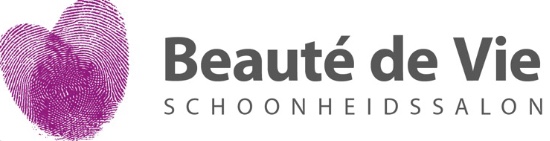 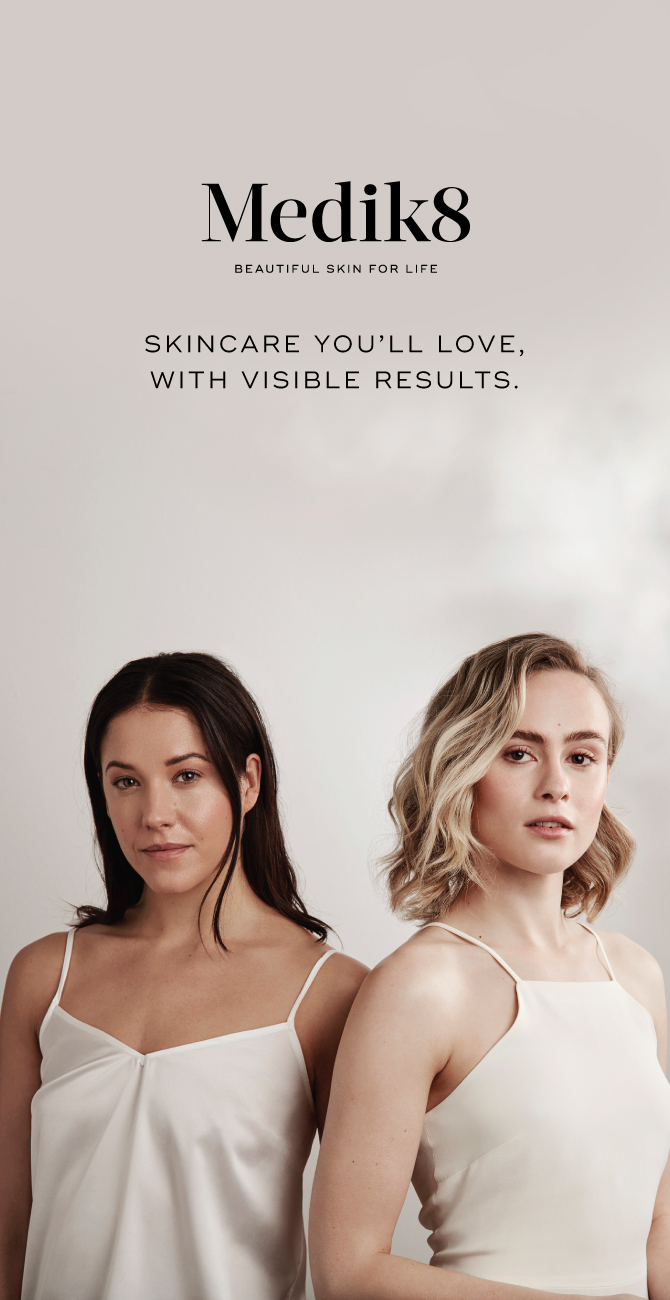 Aan de hand van deze vragenlijst kan ik voor u een op maat gemaakt huidadvies samenstellen, die wij samen ook altijd telefonisch door kunnen nemen. Foto’s mee sturen mag, het is niet verplicht! Als u wel foto’s meestuurt graag zonder make-up en graag zo duidelijk mogelijk.GegevensNaam:Telefoonnummer: Adres:Email:Geboortedatum:VragenHoe tevreden bent u momenteel over uw huid?Zeer tevredenTevredenRedelijk tevredenOntevredenZeer ontevredenLeg uit wat u eventueel wilt verbeteren aan uw huidbeeld.Gebruikt u medicatie, slikt u vitamine (supplementen), volgt u een dieet? Zo ja welke en omschrijf? En leg uit Rookt u?JaNeeHoeveel water drink je gemiddeld per dag?Hoe vaak eet/ drinkt u zuivelproducten ( yoghurt, melk, boter, kaas etc. )Heeft u last van schildklier ( hormoon ) problemen?Wat is u gemiddelde stressniveau?Hoe reageert u huid in de zon?Ik verbrand nooitIk verbrand zeldenIk verbrand somsIk verbrand meestalIk verbrand altijdVoelt u gezicht wel eens droog, vet of trekkerig aanJaNeeGlimt uw huid gedurende de dag?JaNeeHeeft u een gevoelige huid? Zo ja, hoe uit zich dat?Heeft u al een vitamine A Retinol en/ of vitamine C gebruikt in uw skincare routine? Zoja, welke?JaNeeVitamine A / Vitamine C / BeideHoe vaak maakt u uw huid schoon per dag?Welke producten gebruikt u momenteel voor u huid?Heeft u alle vragen ingevuld? Stuur het formulier dan naar beautedevie@outlook.com en dan ontvangt u binnen 2 werkdagen een op maat gemaakt huidplan.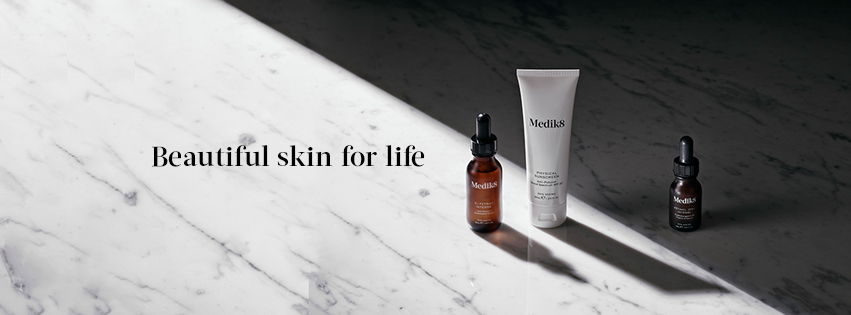 